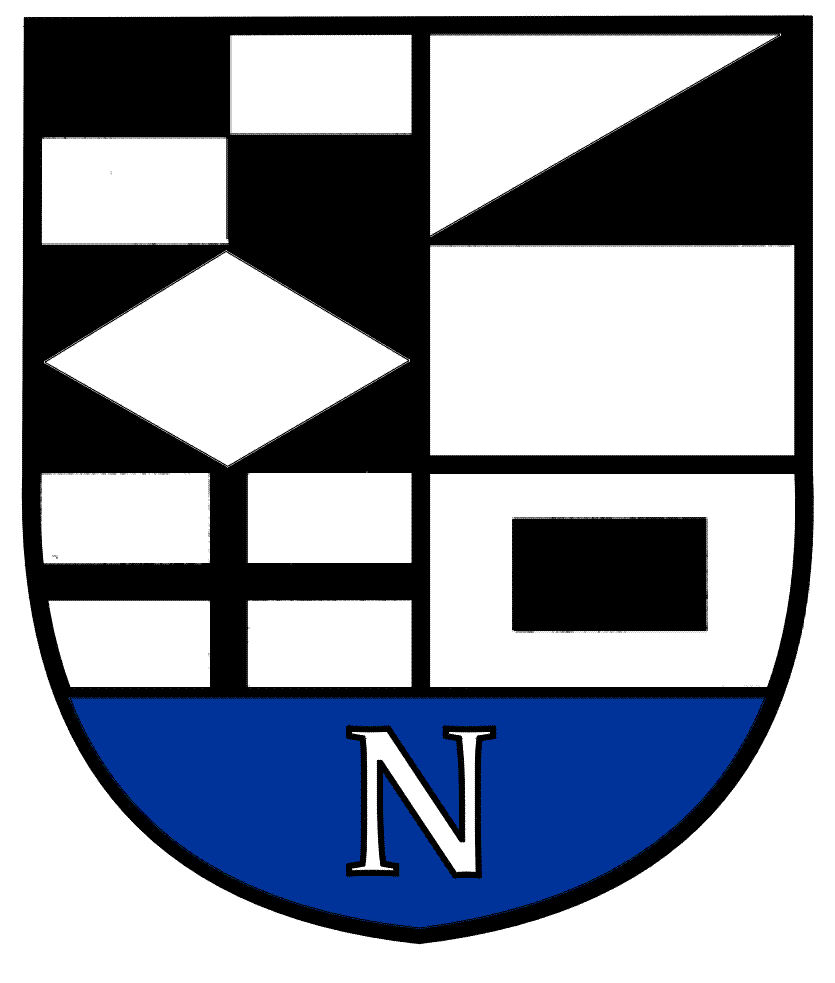 NERINGOS SAVIVALDYBĖS TARYBOS ŠVIETIMO, KULTŪROS, JAUNIMO IR SPORTO KOMITETO   POSĖDŽIO  DARBOTVARKĖ Nr.32023-03-17NeringaVadovaudamasis Neringos savivaldybės tarybos veiklos reglamento 52  punktu, šaukiu Švietimo, kultūros, jaunimo ir sporto  komiteto    posėdį  2023 m. kovo  22 d. 10.00 val.  Neringos  savivaldybės  administracijos posėdžių  salėje  III  aukšte  ir sudarau posėdžio  darbotvarkę:Dėl komiteto  darbotvarkės  patvirtinimo.Dėl pritarimo Neringos savivaldybės Tarybos  ir mero 2022 metų veiklos ataskaitai.Dėl  pritarimo Nidos  lopšelio – darželio „Ąžuoliukas“ 2022 m. veiklos ataskaitai.Dėl pritarimo Neringos meno  mokyklos 2022 m. veikos  ataskaitai.Dėl pritarimo Neringos sporto mokyklos 2022 m. veiklos  ataskaitai.Dėl pritarimo Neringos gimnazijos 2022 m. veiklos  ataskaitai.Dėl turto perdavimo patikėjimo teise Neringos gimnazijai.Dėl Neringos savivaldybės Tarybos 2015 m. lapkričio 26 d. sprendimo Nr.T1-245 „Dėl Neringos meno  mokyklos teikiamų atlygintinų paslaugų kainų nustatymo“ pakeitimo.Dėl Neringos  savivaldybės Tarybos 2017 m. kovo 23 d. sprendimo Nr.T1-58 „Dėl Neringos  sporto mokyklos teikiamų atlygintinų paslaugų kainų nustatymo“ pakeitimo.Dėl Neringos savivaldybės  Tarybos 2019 m. birželio 27 d. sprendimo Nr.T1-119 „Dėl atlyginimo už vaikų išlaikymą Neringos savivaldybės švietimo įstaigose nustatymo tarkos aprašo patvirtinimo“ pakeitimo.Dėl Neringos savivaldybės Tarybos 2020 m. balandžio 25 d. sprendimo Nr.T1-62 „Dėl Neringos savivaldybės  Nevyriausybinių organizacijų tarybos nuostatų patvirtinimo“ pakeitimo.Dėl pritarimo Neringos savivaldybės  Jaunimo reikalų tarybos 2022 metų veiklos  ataskaitai.Dėl Neringos savivaldybei reikalingų aukštos profesinės kvalifikacijos specialistų sąrašo patvirtinimo.Dėl pritarimo projekto „Gamta grįstas sveikatingumas – nauja  pietų Baltijos regiono darnaus vystymosi koncepcija“  įgyvendinimui.Dėl pritarimo projekto „Baltijos gyvosios istorijos pamokos – mus vienija aistra, bendra praeitis ir  ateitis“ įgyvendinimui.Dėl Neringos savivaldybės stipendijų kultūros ir meno kūrėjams įsteigimo ir nuostatų patvirtinimo.Dėl Neringos savivaldybės Tarybos 2023 m. vasario 2 d. sprendimo Nr.T1-19 „Dėl Neringos savivaldybės 2023 metų biudžeto patvirtinimo“ pakeitimo.Kt. klausimai.Švietimo, kultūros, jaunimo ir sporto komiteto   pirmininkas                                            V.Giedraitis